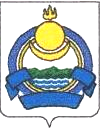 В целях  приведения регионального законодательства в соответствие с федеральным законодательством  п р и к а з ы в а ю:Внести следующие изменения в пункт 3 Перечня должностных лиц   Республиканской службы государственного строительного и жилищного надзора, уполномоченных составлять протоколы об административных правонарушениях, утвержденный приказом Республиканской службы государственного строительного и жилищного надзора  от 14.01.2016 № 1 (зарегистрирован в реестре нормативных правовых актов органов исполнительной власти Республики Бурятия от 21.01.2016 № 032016008):Слова «, частью 2 статьи 13.19.2,» заменить цифрами «,13.19.2,».Настоящий приказ вступает в силу со дня его официального опубликования.Контроль за исполнением приказа оставляю за собой.Руководитель                                                                                        Н.В. Павлюк                                            РЕСПУБЛИКАНСКАЯ СЛУЖБА ГОСУДАРСТВЕННОГО СТРОИТЕЛЬНОГОИ ЖИЛИЩНОГО НАДЗОРАГYРЭНЭЙ БАРИЛГЫН БА ГЭР БАЙРЫН ХИНАЛТЫН УЛАСАЙ АЛБАНП Р И К А З «___»______ 2018 г.                                                                            №___г. Улан-УдэО  внесении изменений в приказРеспубликанской службы  государственногостроительного и жилищного надзораот 14.01.2016 №1«Об утверждении Перечня должностныхлиц Республиканской службы государственного строительного и жилищного надзора,уполномоченных составлять протоколыоб административных правонарушениях»